ФИО  автора:  Зырянова Светлана ВячеславовнаМесто работы: Муниципальное казенное дошкольное образовательное учреждение детский сад общеразвивающего вида «Березка» г. Слободского Кировской областиДолжность: заведующаяСемейная викторина « Уж ты вербочка пушистая».Цель: обогащение  знаний детей о православном празднике «Вербное воскресенье» и  традициях его празднования через совместную интеллектуально - познавательную деятельность детей и родителей.Задачи:Воспитательные:- прививать уважительное отношение к православным ценностям и  традициям;- воспитывать потребность следовать православным обычаям, связанным с праздником « Вербного воскресенья».Образовательные:
- Продолжить знакомить  детей с историей и смыслом праздника « Вербное воскресенье», традициями его празднования.Развивающие:- развивать познавательную активность и устойчивый  интерес к православным традициям;- развивать мышление, внимание, память;- способствовать развитию навыков коллективной работы.Ход викторины.Родителям совместно с детьми предлагается выполнить задания викторины в семье. Ответы викторины семьи приносят в детский сад. Воспитатель проверяет правильность выполнения заданий и определяет победителя(ей). За каждый правильный ответ семья получает 1(один) балл. Максимальное количество баллов - 30. Все участники викторины получают сертификаты, победители -  дипломы. Инструкция для родителей.Уважаемые родители! В канун   светлого православного праздника «Вербное воскресенье» предлагаем Вам вместе с детьми в кругу семьи выполнить увлекательные задания викторины. За каждый правильный ответ начисляется 1 балл, максимальное количество баллов – 30.  Срок выполнения – 1 неделя. Ответы викторины просим сдать воспитателю группы. Победителей ждут - дипломы, а всех участников – сертификаты. Желаем приятного и полезного совместного познавательного отдыха.
1.Ответьте на вопросы. Правильный ответ на вопрос  записан в скобках.1.В какой день (в день какого святого) русские крестьяне выгоняли скот ветками вербы? ( Юрьев день, 23 апреля) 2.Почему веточки вербы хранят весь год? ( На счастье) 3.Какой русский герой-богатырь встал на защиту русской земли? ( Илья Муромец) (4.Из какой крупы пекли на Руси блины в Вербное воскресенье? ( из гречневой крупы)5.От каких болезней помогут почки вербы, если их пожевать? ( от зубной боли).6. На каком животном Иисус въехал в Иерусалим? ( на молодом осле)7. В каком веке на Руси праздник входа Господня в Иерусалим стал называться Вербным Воскресеньем? ( в X веке).8. Чем освещали вербу на Руси? ( Святой водой)9. Что на Руси  было учреждено на Вербной неделе? ( Детские базары)10. По приметам на Руси считалось, что если съешь почку вербы то..? (Решишь важное дело).2. Решите ребусы. Правильный ответ записан в скобках.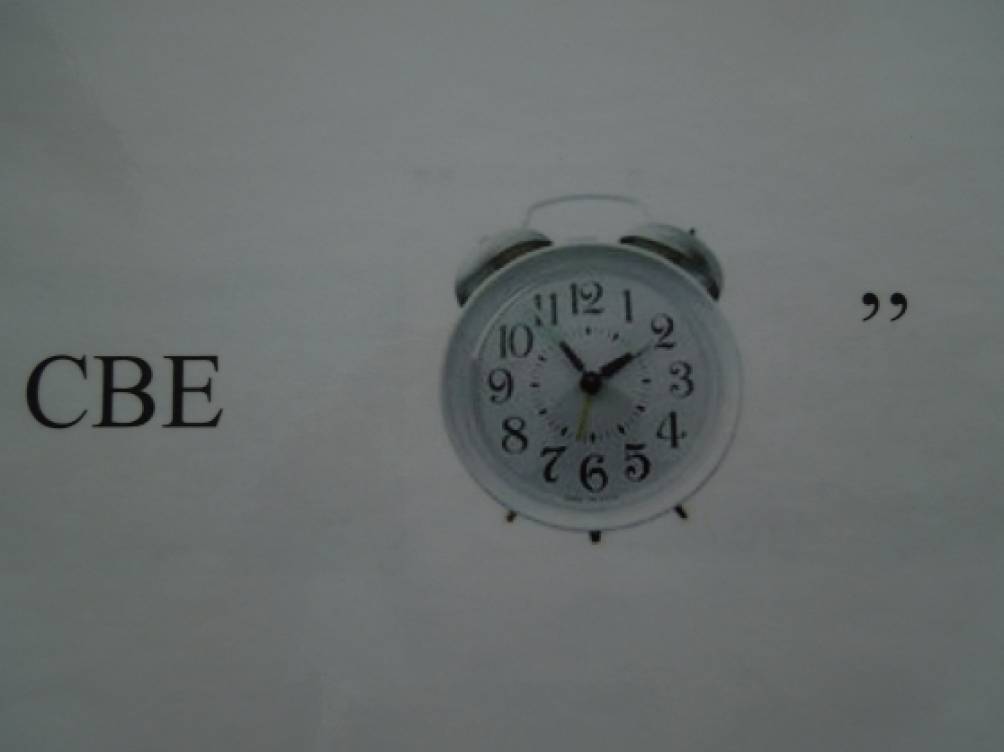 ( Свеча)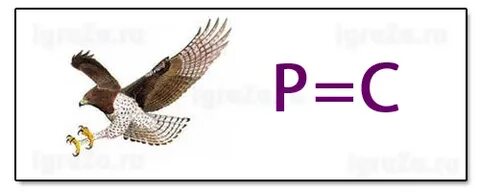 ( Осел)( Церковь)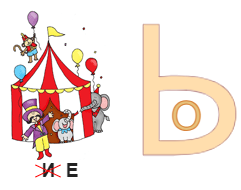 ( Праздник)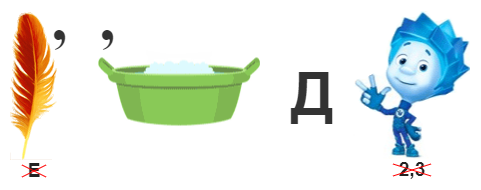 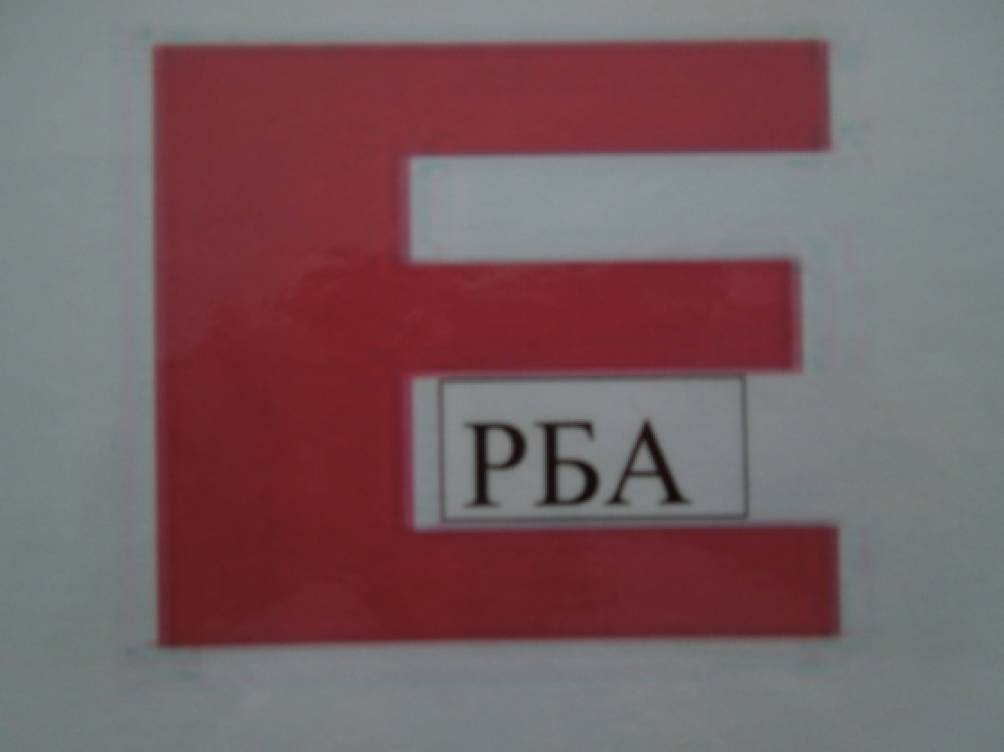 ( Верба)3. Отгадайте загадки. ( Правильный ответ записан в скобках)1. На ветке серьги — там и тут,Их люди к празднику несут. ( Верба)2. Она людям помогаетВ сердце чистом  проживает...(Молитва)3. Самое святое место,где, сердечно рады вам,Как небесная невеста,Это наш любимый...  (Храм)4. Кого зовут Учителем, не маленький вопрос,Он в мир пришёл Спасителем, и звать Его... ( Христос)5. Есть в церкви она обязательно,Глядят с неё очи внимательно,Кто мимо идёт – ей поклонитсяИ тихо, неспешно помолится.(Икона)4. Прочитайте традиционный приговор на Вербное воскресенье. Вставьте пропущенное слово. ( Правильный вариант записан в скобках)Верба, верба, верба ____________(хлест),Верба хлест – бьет до ___________(слез),Верба ________(синя) – бьет не сильно,Верба ___________(красна) – бьет напрасно,Верба бела – бьет за _________(дело),___________(Верба) хлест – бьет до слез!Будь здоров, как __________(вода),Будь богат, как __________(земля)!Пришла верба из-за __________(моря),Принесла верба ____________(здоровья)!